Паспорт площадкиАдрес площадкиАдрес площадки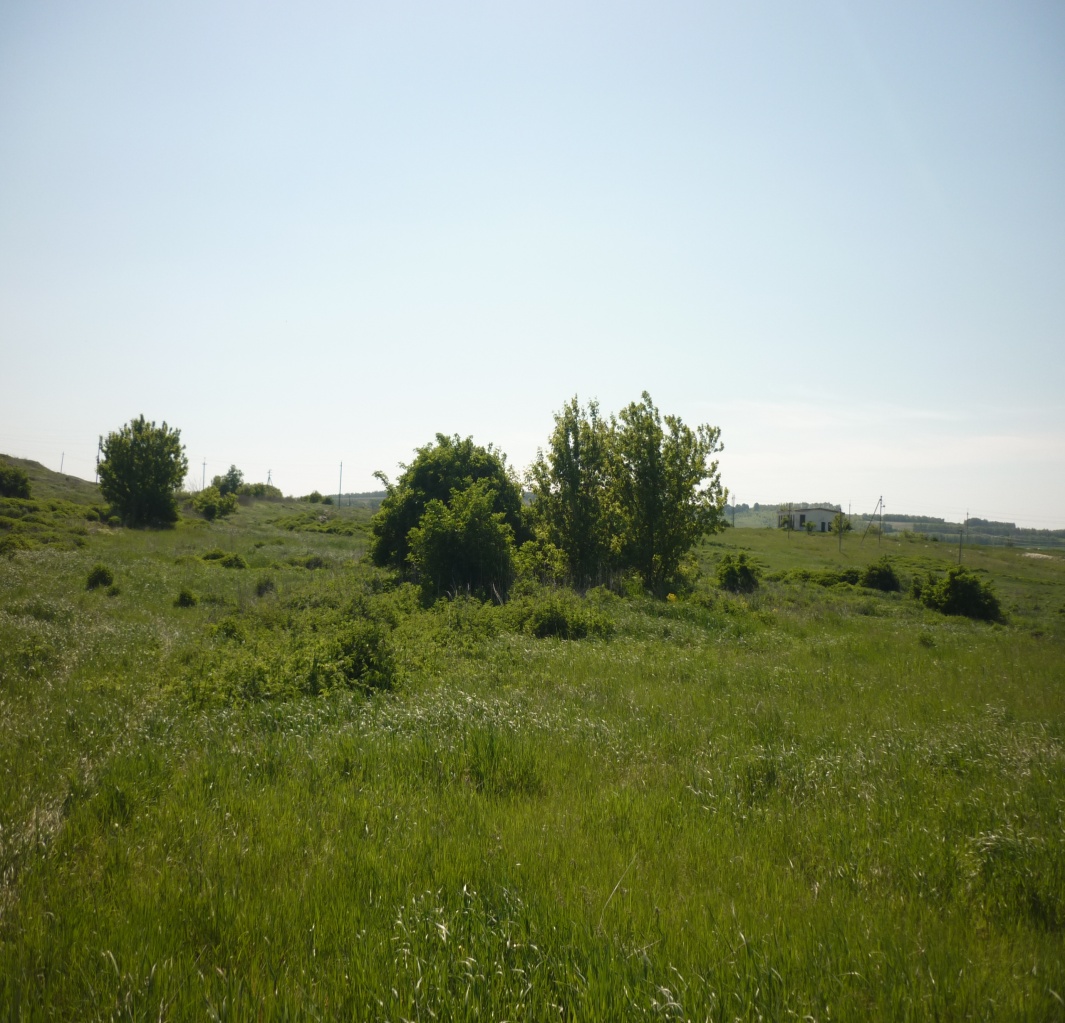 Наименование областиБелгородская областьНаименование сельского поселенияГарбузовскоеНаименование улицы-Номер -Контактные данныеКонтактные данныеФ.И.О. Руководителя-Телефон:-E-mail:-Основные сведенияОсновные сведенияНаименование юридического лицаСвободная площадкаСобственник Государственная собственностьВид деятельностиСельское хозяйствоПлощадь земельного участка, кв.м1500 кв.м.Наличие зданий и сооружений, площадь кв.м.МТФ №1 (разрушено)Инженерная инфраструктураИнженерная инфраструктураЭлектроэнергияИмеется возможность подключенияГазНе имеетсяВодаИмеется возможность подключенияКанализацияНе имеетсяТелефонНе имеетсяИнтернетНе имеется